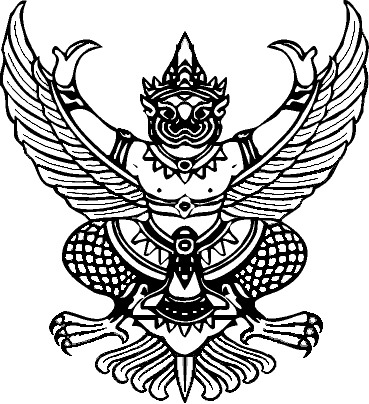 บันทึกข้อความส่วนราชการ   โรงเรียนวชิรป่าซาง สำนักงานเขตพื้นที่การศึกษามัธยมศึกษา ลำปาง ลำพูน
ที่................................................ 			 วันที่  20  กรกฎาคม  พ.ศ. 2566เรื่อง  รายงานการประเมินพฤติกรรมเด็ก (SDQ) ประจำปีการศึกษา 2566เรียน  ผู้อำนวยการโรงเรียนวชิรป่าซาง 	ด้วยโรงเรียนได้มอบหมายให้ครูที่ปรึกษา ดำเนินการประเมินประเมินพฤติกรรมเด็ก (SDQ)          ตามโครงการพัฒนาระบบดูแลช่วยเหลือนักเรียน ประจำปีการศึกษา 2566 เพื่อเป็นข้อมูลพื้นฐานในการ      คัดกรองนักเรียน จัดกิจกรรมเพื่อส่งเสริมให้นักเรียนได้รับการพัฒนาอย่างถูกต้องและเหมาะสมตามสภาพจริงเป็นรายบุคคลของนักเรียนระดับชั้นมัธยมศึกษาปีที่ 6/1 จำนวนนักเรียน 26 คน ชาย 11 คน หญิง 15 คน

 	บัดนี้การประเมินดังกล่าว ได้เสร็จสิ้นแล้ว จึงขอสรุปรายงานผล ดังรายละเอียดที่แนบมา พร้อมนี้

 	จึงเรียนมาเพื่อทราบและโปรดพิจารณา							 ลงชื่อ......................................................                             ( นายสุรพงษ์  จ๋าก๋าง ) 
 	          ครูที่ปรึกษา  							 ลงชื่อ......................................................                             ( นางสาวธนัชชา ไปนาน ) 
 	          ครูที่ปรึกษา  							 ลงชื่อ......................................................                             ( นางสาวศิริรัตน์  ซื่อสันติกุล ) 
 	               ครูที่ปรึกษา   							 ลงชื่อ......................................................                             ( นายวิโรจน์  ชมภูศรี ) 
     หัวหน้างานระบบดูแลช่วยเหลือนักเรียน  ความเห็นของหัวหน้าฝ่ายบริหารงานกิจการนักเรียน..............................................................................................................................................................................						ลงชื่อ ............................................			                             ( นายณัฐพงษ์  กันทาดง )ความเห็นของผู้อำนวยการโรงเรียนวชิรป่าซาง............................................................................................................................................................................................................................................................................................................................................................						     ลงชื่อ .....................................ผู้อำนวยการโรงเรียนวชิรป่าซาง		                                              ( นายกิตติ  ปานมี )